8 февраля отмечается День российской науки. Это праздник академиков, ученых, профессоров и студентов, решивших посвятить свою жизнь научной и исследовательской деятельности. Россияне по праву гордятся выдающимися учеными и их великими открытиями, ставшими движущей силой успешного развития и процветания нашего государства. Современное поколение исследователей продолжает славные традиции предшественников. Российские ученые всегда готовы оперативно ответить на вызовы времени. Яркий пример – создание вакцины против коронавируса. Активисты лицея Асланян Лилит, Василькова Валерия, Калиниченко Лиза, Симонова Анжелика провели инфо-интенсив, посвященный Дню Российской науки.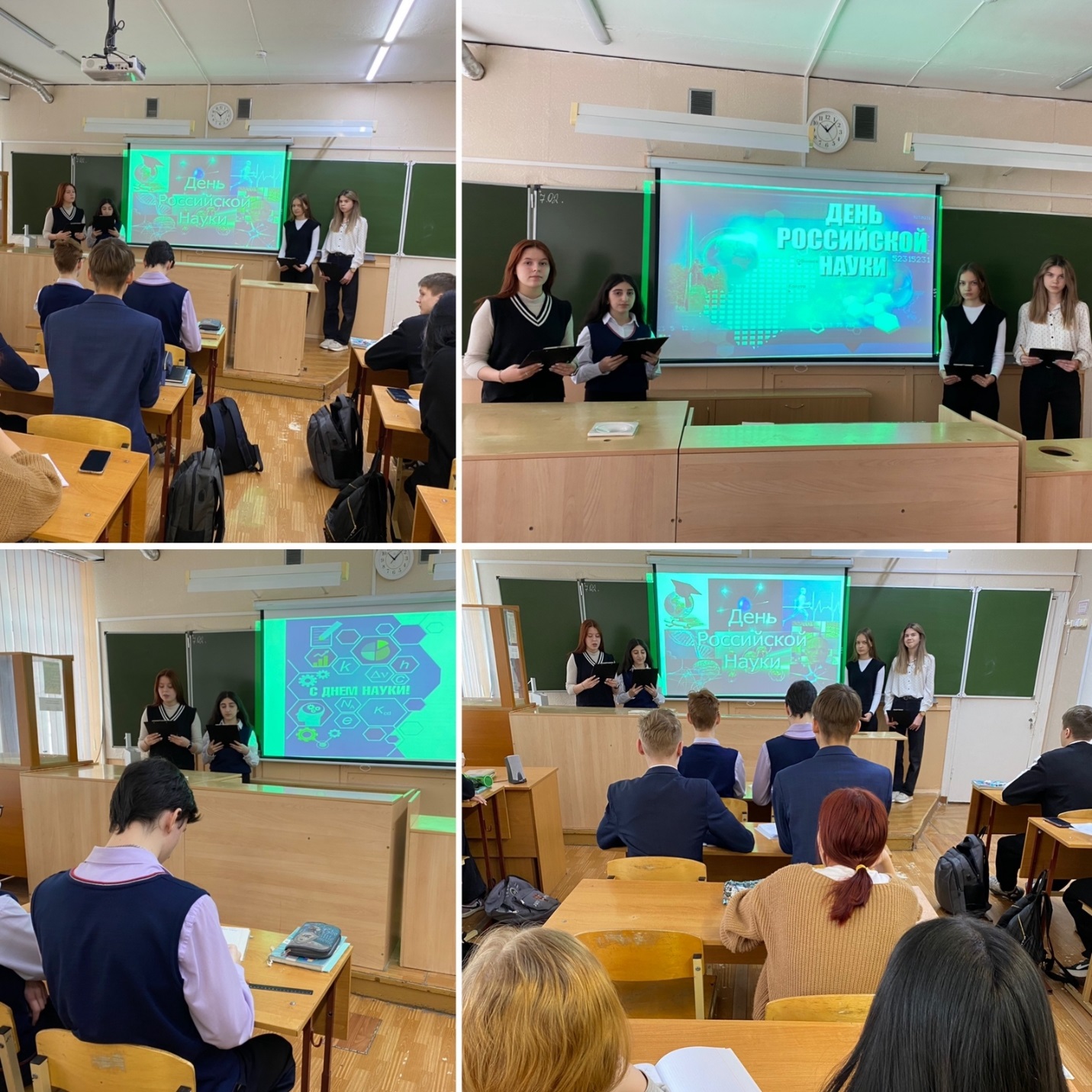 